First Name of Application CV No 1662402 Whatsapp Mobile: +971504753686 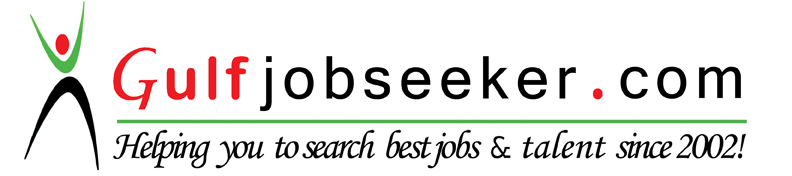 To get contact details of this candidate Purchase our CV Database Access on this link.http://www.gulfjobseeker.com/employer/services/buycvdatabase.phpTo be part of an organization where I would have an opportunity to focus on the personal and organization’s growth.Summer Internship ProjectProject Title  :    “Selling the institute maanagement software”Company      :      Neo web infotech pvt. Ltd.Knowledge of MS Office packages and familiar in working on internet.Knowledge of Tally.Coordinator of the event “Business Plan” organized in “Ebullience’14 – The Annual Techfest & Sports Meet of NIET”.PunctualTeamworkHard workDate of Birth		-	17th  December 1991Sex			-	MaleNationality		-	IndianMarital Status	-	UnmarriedLanguage Known	-	Hindi & EnglishHobbies		-	 Playing cricket & Reading bookCAREER OBJECTIVEEDUCATION QUALIFICATION DEGREE/QUALIFICATIONINSTITUTE/SCHOOLBOARD/UNIVERSITYYEARAREAMBA Noida Institute Of Engineering & TechnologyUPTU2015Marketing&FinanceBBAGuru Gobind Singh College, DelhiSMU University2013Management12thJaglal Ray College, ChapraBSEB2009Science10thS.P. High School BSEB2007PROJECT REPORTCOMPUTER PROFICIENCYOTHER ACHIEVEMENTSSTRENGTHPERSONAL PROFILE